MendeleïevNom complet : Dmitri Ivanovich MendeleevNationalité : russe    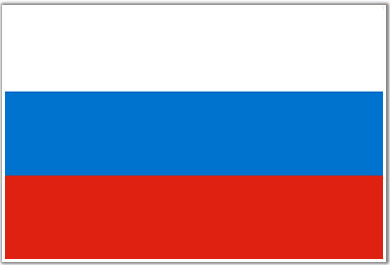 Période de temps :  February 8, 1834, February 2, 1907Decouverte : tableau periodique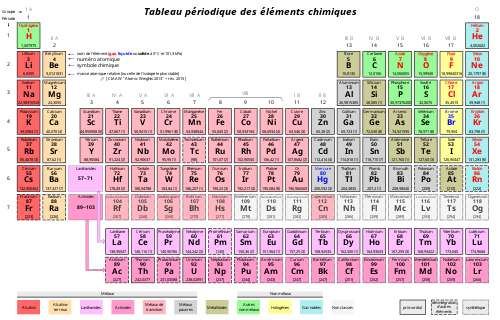 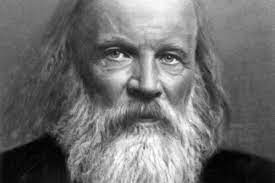 